Bad Weather Days (Make up)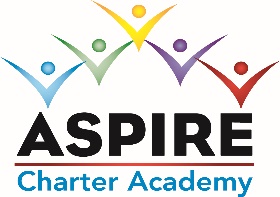 2022 - 2023 Calendar2022 - 2023 Calendar2022 - 2023 CalendarAugust 8Meet Your Teacher:    11:00am – 6:00pmAugust 10First Day of School August 19House Sorting DaySeptember1Open House:  Parental Involvement/Title I Meeting  4:00pm to 6:00pmSeptember5LABOR DAY – no school for students or staffSeptember7Progress Reports go homeSeptember 26ROSH HASHANAH – no school for students or staffOctober5YOM KIPPUR – no school for students or staffOctober6End of first marking period (40 days)                                                       October7Teacher Workday/Student HolidayOctober102nd Grading Period begins *Report Cards go home*October12 and 13Parent Teacher Conferences: 7:30am to 8:15am or 2:45pm to 4:00pm or on phone. October 20PFE: Reading Night 6:00pm-7:00pmOctober27Pumpkin Decorating Contest - HOUSE Competition!!!October28Teacher Professional Day/Student HolidayOctober31Costume ParadeNovember2First Early Release WEDNESDAY (1:30PM)November3PROGRESS REPORTS go homeNovember3PFE: Math Night 6:00pm-7:00pmNovember18Early Release for Thanksgiving (12:00pm)November21 - 25Thanksgiving Break:  no school for students or staffDecember13House Activity:  Create Holiday OrnamentsDecember 15Winter Program:  6:00pm-7:00pm December16End of 2nd grading period (45 days) Early Release at 12:00pmDecember 19– January 2December 19– January 2Winter Break: no school for students or staffJanuary 3, 2022January 3, 2022Teacher Workday/Student HolidayJanuary4 Students Return:  *Report Cards go home. *January5 and 6Parent/Teacher Conferences:  7:45am to 8:15am or 2:45pm to 3:45pm; in person or on phone  January16Martin Luther King Day:  no school for students or staffJanuary19PFE Meeting: Science Night 6:00pm to 7:00pmJanuary24100th Day of SchoolFebruary1Progress Reports go homeFebruary8Black History Month Poster: HOUSE CompetitionFebruary20President’s Day: no school for staff or studentsFebruary23PFE: Social Studies Night   6:00pm to 7:00pmMarch9PFE:  Mental Health Night 6:00pm to 7:00pmMarch 9 End of 3rd Grading Period  (46 days)   Early Release for Spring BreakMarch10Teacher Workday/Student HolidayMarch13-17Spring Break (No school)March22Begin 4th marking period; Report Cards go homeMarch23/24Parent Teacher Conferences  7:45 to 8:15am or 3:00 to 4:00pm or on phone  April7Spelling Bee (all grades)April12Progress Reports go homeApril13PFE Meeting Night: Game Night 6:00pm-7:00pmMay1-5Teacher Appreciation Week:  SPIRIT WEEKMay 12FIELD DAY (parent volunteers); house competitionMay 18PFE:  Getting Ready for Summer Night   6:00pm to 7:00pmMay 19Winning House RewardMay24Graduation Day/Award Day:  Kindergarten 10:00am; 5th grade 11:00amMay 25Report Cards go homeMay26Last day of school; Early release 12:00pmMay30-31Post Planning for Staff1October 28, 2022Professional Day2November 21, 2022Thanksgiving Break 3November 22, 2022Thanksgiving Break4November 23, 2022Thanksgiving Break 5February 20, 2023President’s Day6March 17, 2023Spring Break 7March 16, 2023Spring Break 8March 15, 2023Spring Break9March 14, 2023Spring Break10March 13, 2023Spring Break